4 сольфеджио от 16.12. Ссылка на видеоурок: https://www.youtube.com/watch?v=us4TzetE0OI Тритоны в миноре:                                           Тритоны в мажоре: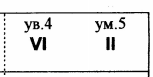 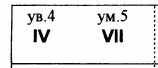 Главные трезвучия с обращениями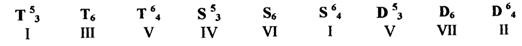 Контрольная работа:1) Постройте тритоны с разрешениями в тональностях Ре мажор и Ми-бемоль мажор. Сфотографируйте и пришлите мне.2) Постройте тритоны с разрешениями в тональностях соль минор и фа-диез минор. Сфотографируйте и пришлите мне.3) Постройте главные трезвучия с обращениями в тональности ре минор. Сфотографируйте и пришлите мне.Задания по сольфеджио принимаются по вторник включительно!!!Выполненные задания и все ваши вопросы присылайте мне по адресу vcherashnyaya-distant2020@yandex.ru. В письме не забудьте указать имя и фамилию.